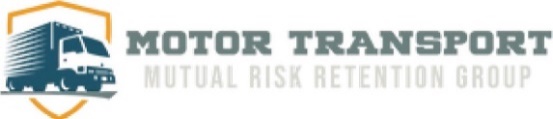 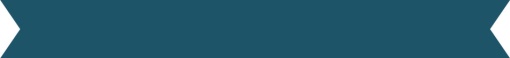 Agency: Producer: Form of Business:	 Sole Proprietor	 Partnership		 CorporationNumber of Years in Business: Required Filings: Federal	State		Other: Any Subsidiaries? Yes	No		If Yes please list details: .Has the company ever been under another name or DOT? Yes	NoIf yes above, please provide details: 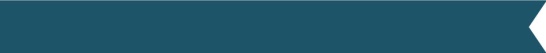 Carrier Type: Common	Contract	Private	Other: US DOT: 							MC Number: Have you been cancelled or non-renewed in the last 3 years? 	Yes		 NoIf yes please provide details: Is Carrier involved in any non-trucking? 	Yes		 No Does Carrier Team driver at all?		Yes		 No Radius by %: 0-100 Miles	101-500 Miles	501-1,000 Miles	Over 1,000Common States and Major Cities :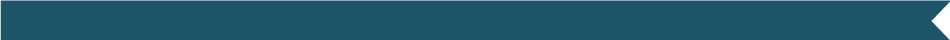 Liability Limit: Other Supplementary Coverages:	Hired		Non-OwnedUM-BI:		Reject  		Accept State Min Limit		Other Limit: UM-PD:	Reject  		Accept State Min Limit		Other Limit: UIM BI:	Reject  		Accept State Min Limit		Other Limit: UIM PD:	Reject  		Accept State Min Limit		Other Limit: No-fault: 	Reject		Accept State Min Limit		Other Limit: (PIP/Med Pay)PIP Supplementary Coverages: (Note some state may require a coverage for example Pedestrian PIP for NJ, that will be added automatically)Equipment Schedule: (if list doesn’t fit please send as separate document along with this application)Driver Schedule:(if list doesn’t fit please send as separate document along with this application)The statements and answers given on this application are true and accurate.  The applicant has not wilfully concealed or misrepresented any material fact or circumstance concerning this application.This policy is issued by your risk retention group.  Your risk retention group may not be subject to all the insurance laws and regulations of your state. State insurance insolvency guaranty funds are not available for your risk retention group.Applicants Signature:              	 I understand that checking this box constitutes a legal signature.Date: 			Name: DBA: Mailing Address: Contact Name: Phone Number: E-Mail: SMS Pin: Target Effective: Owners/Executives: Target Premium: Owners/Executives : Federal Tax ID Number: Owners/Executives: US DOT: Owners/Executives: MC Number: Type of EquipmentVINYearMakeOwner/OperatorNameDOBDriver’s LicenseYears of ExperienceApplicants Name: 			Title: 				